											Obrazac AREPUBLIKA HRVATSKABJELOVARSKO-BILOGORSKA ŽUPANIJAUPRAVNI ODJEL ZA ZDRAVSTVO,DEMOGRAFIJU I MLADE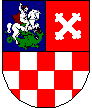 ZAHTJEV ZA OSTVARIVANJE PRAVA NA SUBVENCIJU KAMATENA STAMBENE KREDITE	Temeljem Javnog poziva o dodjeli subvencija zdravstvenim radnicima zaposlenima u zdravstvenim ustanovama čiji je osnivač Bjelovarsko-bilogorska županija, podnosim zahtjev za subvenciju kamate na stambene kredite.	PODACI O PODNOSITELJU ZAHTJEVAIme i prezime:	_______________________________________________________________Adresa:		_______________________________________________________________Tel./mob:	_______________________________e-mail:	_______________________________OIB:	_______________________________Naziv zdravstvene ustanove u kojoj je zaposlen/a: _______________________________________	PODACI O NEKRETNINIAdresa:		________________________________________________________________Zk. uložak br.	______________________________Katastarska općina:	______________________________	PODACI O KREDITUIznos stambenog kredita:	__________________________Datum početka korištenja kredita:	___________________Ostvarena subvencija stambenog kredita iz drugih izvora: 		 Da             NeZahtjevu prilažem sljedeće dokumente:presliku osobne iskaznice,potvrdu o prebivalištu, ne stariju od 30 dana,dokaz o stečenom stupnju obrazovanja,presliku ugovora o radu u zdravstvenoj ustanovi čiji je osnivač Bjelovarsko-bilogorska županija,ugovor o stambenom kreditu i otplatna lista kredita (ne starija od 3 mjeseca),potpisana izjava da podnositelj zahtjeva i njegov bračni ili izvanbračni drug nemaju u vlasništvu neku drugu nekretninu za stanovanje na području Bjelovarsko-bilogorske županije (obrazac izjave)gruntovni izvadak iz kojeg je vidljivo da je upisano vlasništvo na nekretninu za koju se traži subvencija,IBAN žiro računa podnositelja zahtjeva."Potpisom ovog Zahtjeva podnositelj zahtjeva daje izričitu privolu Bjelovarsko-bilogorskoj županiji da može poduzimati radnje vezane uz obradu i objavu njegovih osobnih podataka navedenih u ovom Zahtjevu, a Bjelovarsko-bilogorska županija se obvezuje koristiti podatke samo u svrhu za koju su namijenjeni, uz poštivanje odredbi  Uredbe (EU) 2016/679 Europskog parlamenta i Vijeća od 27. travnja 2016. o zaštiti pojedinaca u vezi s obradom osobnih podataka i o slobodnom kretanju takvih podataka te o stavljanju izvan snage Direktive 95/46/EZ (Opća uredba o zaštiti podataka; SL EU L119) i drugim važećim propisima o zaštiti osobnih podataka, a u svrhu ostvarivanja prava na subvenciju kamate na stambeni kredit. Podnositelj Zahtjeva potvrđuje da je prije potpisa ovog Zahtjeva obaviješten o namjeri korištenja osobnih podataka, a ovom izjavom daje privolu na takvu obradu  i objavu. Pod materijalnom i kaznenom odgovornošću izjavljujem i svojim potpisom potvrđujem da su navedeni podaci istiniti te ih kao takve vlastoručno potpisujem."						___________________________________	 (mjesto i datum)	______________________________	(potpis podnositelja/ice zahtjeva)